United States Public Health Service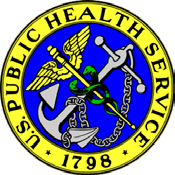 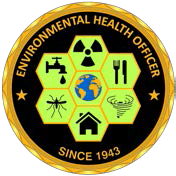 Environmental Health Officer Professional Advisory CommitteeTraining EventWhat: ER310: Food Safety Issues in the event of DisastersWhen: Sunday, July 12th (0800– 1700) & Monday, July 13th (0800– 1200)Target Audience: EHOs with minimal experience responding to food safety disaster eventsCost: Free, Pre-Registration RequiredRegistration forms will be sent to the first 10 EHOs who confirm their attendance for the course.Please contact CDR Robert Gibbs (Robert.Gibbs@foh.hhs.gov) to confirmFDA and NEHA will be offering ER310 at NEHA’s AEC pre-conference in NYC.  This course incorporates interactive and performance based activities to address food safety issues in the event of a disaster.  Food safety response and recovery topics that will be covered include situational assessments, inspectional concerns, salvage, and other mitigation strategies related to retail food and processing facilities. The course is targeted towards state, local, tribal and territorial regulators, environmental health specialists as well as food safety inspection officers who respond to local disasters.Course prerequisites:ER310W100 Food Safety Issues in the Event of Disasters: An Introduction web course  Food Code (FD112 classroom or online (FDAFC01-FDAFC11) through ComplianceWire). Link to the prerequisites: https://orauportal.fda.gov/stc/ORA/psciis.dll?linkid=720650&mainmenu=ORA&top_frame=1Please contact CDR Robert Gibbs (Robert.Gibbs@foh.hhs.gov) with questions